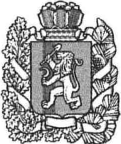 АДМИНИСТРАЦИЯ  БОГУЧАНСКОГО РАЙОНАПОСТАНОВЛЕНИЕ26.11. 2019                                 с. Богучаны                                    № 1159-пО внесении изменений в "Положение об оплате труда работников Муниципального казенного учреждения «Централизованная бухгалтерия»", утвержденное постановлением администрации Богучанского района от 22.06.2018 № 664-пВ соответствии с Трудовым кодексом Российской Федерации, со статьёй 17 Федерального закона от 06.10.2003 № 131-ФЗ «Об общих принципах организации местного самоуправления в Российской Федерации», Законом Красноярского края от 29.10.2009 № 9-3864 «О системах оплаты труда работников краевых государственных бюджетных учреждений», Положения о системе оплаты труда работников муниципальных бюджетных и казенных учреждений, утвержденным постановлением администрации Богучанского района от 18.05.2012 № 651-п, руководствуясь статьями 7, 8, 47 Устава Богучанского района Красноярского края, ПОСТАНОВЛЯЮ:1.Внести в  "Положение об оплате труда работников Муниципального казенного учреждения «Централизованная бухгалтерия»", утвержденное постановлением администрации Богучанского района  от 22.06.2018 № 664-п (далее - Положение), следующие изменения:1.1. в разделе 6 пункте 6.16. цифру "1,4" заменить на "1,6", цифру "1,1" заменить на "1,3", цифру "1,1" заменить на "1,3".Контроль за исполнением данного постановления возложить на заместителя Главы Богучанского района по экономике и планированию Н.В. Илиндееву    Настоящее постановление вступает  в силу  со дня, следующего за днем опубликования  в Официальном вестнике Богучанского района и распространяется на правоотношения, возникающие с 1 января 2020 года.И.о. Главы Богучанского района  Н.В. Илиндеева